Fill in the blanks using the suitable words: 							     4x1=4tiny 				 ______________________ 			tiniest   __________________ 			lovelier 				loveliest2.good				________ _____________ 			best__________________ 			later					 latest3.big 					____________________ 			biggest____________					later 				latest4.round 				___________________ 			roundest Sleepy 					sleepier			 ___________________Frame sentences using the following words: 							3x1=3Lovely		 –Tiniest 		–Buzzing 		–Connect  the pair of sentences using ‘and’ or ‘but’: 						4x1=4a) It is time to get up for school.       I want to sleep for some more timea) Everyone has gone to sleep       b) I want to read my book.3.  a) Raju plays crickets     b) He also plays Hockey.4. a)Ritu got some chocolates for her birthday.    b)She got some new clothes too.Answer the following questions: 									3x3=9Who are already awake?_____________________________________________________________________________________________________________________________________________.Which creature wake up in the morning before the child does?_____________________________________________________________________________________________________________________________________________.What do you think birds say to each other in the morning?_____________________________________________________________________________________________________________________________________________.&&&&&& ALL THE BEST &&&&&&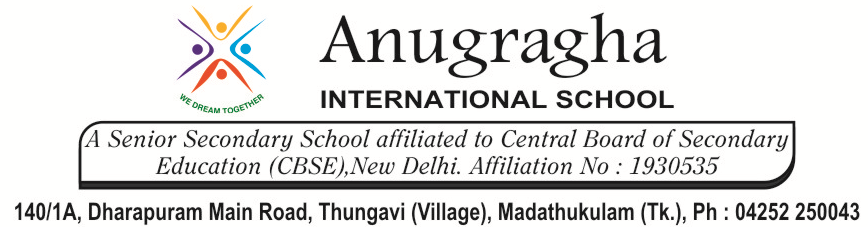 CRT-I-JUN-2019CRT-I-JUN-2019CRT-I-JUN-2019CRT-I-JUN-2019CRT-I-JUN-2019CRT-I-JUN-2019CLASSIVSUBSUBSUBENGLISHWake Up!Wake Up!Wake Up!DATE:MARKS:              /20MARKS:              /20